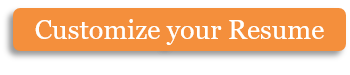 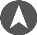 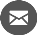 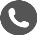 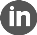 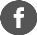 EXPERIENCEGREAT COMPANY (Chicago, IL)Business Development Manager	2011 – presentLoremipsumdolor sitamet, consecteturadipiscingelit. Crasviverracommodopurus, in tempus risuspulvinarnec. In interdumerosauc tor tortoraliquetblandit.Suspendisse id magna velsapiencondimentum scelerisqueeget ac odio.Quisqueneque magna, rhoncus id vestibulumnec, molestieeumetus.AWESOME ORGANIZATION (Chicago, IL)Business Development Assistant	2005 – 2011Aeneantinciduntenimeudapibusadipiscing.Praesentdignissim, eratetconsecteturultrices, lectusnuncviverratortor, egeteleifendlectusorci non libero. Nullabibendumiaculisdiam, sit ametdignissimsemcondimentumeget. Quisquetempor dolor magna.Sedipsumleo, ullamcorperegettellus non, posuere tempus elit.GREAT ORGANIZATION (Aledo, IL)Business Development Assistant	2003 – 2005Sedipsumleo, ullamcorperegettellus non, posuere tempus elit.Nullabibendumiaculisdiam, sit ametdignissimsemcondimentumeget. Quisquetempor dolor magna.Sedipsumleo, ullamcorperegettellus non, posuere tempus elit.FANTASTIC COMPANY (Batavia, IL)Sales Assistant	2001 – 2003Vivamusuttortorsedloremportavenenatis.Praesentultricesnequemassa, ac semper nullaaliquam at. In velscelerisquejusto.Maurisquiseratsederat placerat pretium.Suspendisseultricies, erategetullamcorpercommodo, eros lacus condimentumorci, sit ametadipiscingodioeratelementumpurus.EDUCATIONDuis a quam non (2005) Chicago State UniversityVenenatisscelerique (2001)Daytona High SchoolREFERENCESJohn Doe, Sales Director atChicago State University: (123) 456 7899Margaret Jackson, Project Manager at Johnson & Johnson: (123) 123 4567SKILLS MaecenasPedepurusTristique acInteger aliquetmaurisetnibhUtmattis ligula posuerevelitNuncsagittisInteger aliquetmaurisetnibhCopyright information - Please read© This Free Resume Template is the copyright of Hloom.com. You can download and modify this template for your own personal use to create a resume for yourself, or for someone else. You can (and should!) remove this copyright notice (click here to see how) before sending your resume to potential employers.You may not distribute or resell this template, or its derivatives, and you may not make it available on other websites without our prior permission. All sharing of this template must be done using a link to http://www.hloom.com/resumes/. For any questions relating to the use of this template please email us - info@hloom.com